Формы проведения и содержание вступительных испытаний для поступающих на ускоренное обучение по ДПОП «Хоровое пение». Требования, предъявляемые к уровню подготовки поступающих, по каждому классу. Система и критерии оценок.Форма отбора - прослушивание и собеседование. Цели: определение соответствия уровня подготовки поступающего требованиям к уровню подготовки обучающегося классу (согласно требованиям ФГТ и разработанным, в соответствии с ними, образовательным программам ДШИ №15), указанному в заявлении родителей (законных представителей);определение класса, в котором рекомендовано обучаться поступающему на ДПОП «Хоровое пение» в ДШИ №15 по результатам прослушивания и собеседования. Система оценок: Оценки выставляются по 5-балльной системе, дифференцированно по каждому учебному предмету. Поступающие, получившие оценку «2 балла» по одному или двум учебным предметам, получают рекомендацию по поступлению в тот класс ДПОП «Хоровое пение» ДШИ №15, уровню требований которого соответствуют полученные результаты вступительных испытаний.  Поступающие, получившие оценку «2 балла» и ниже по трём и более учебным предметам вступительных испытаний, выбывают из конкурса.Содержание вступительных испытаний. Требования, предъявляемые к уровню подготовки поступающих по каждому классу.2 класс                                                                                                                                      3 класс4 класс5 класс6 класс7 класс№ п/пПеречень учебных предметов, по которым будет проводиться вступительное испытаниеФорма проведенияФормы творческих заданийТребования к уровню подготовки учащегося 2 класса ДПОП «Хоровое пение»Критерии оценокХорпрослушиваниеСпеть 2 разнохарактерные несложные песенки.Поступающий должен спеть песню от начала до конца.Уровень интонационной погрешности не должен превышать 60%.Уровень ритмической погрешности не должен превышать 40%.«5» - 100%-я чистота интонационного исполнения; точный ритм; исполнение песни от начала до конца без остановок; музыкальность и артистизм исполнения.4» - грамотное исполнение с небольшими интонационными и ритмическими погрешностями, допустимы одна-две остановки за время исполнения произведения; эмоциональное исполнение.«3» - исполнение с большим количеством интонационных и ритмических погрешностей, большое количество остановок за время исполнения произведения; мало эмоциональное исполнение.«2» - комплекс серьезных недостатков: фальшивая интонация, не ритмичное исполнение, большое количество остановок за время исполнения произведения; неэмоциональное исполнение.«1» - учащийся отказывается от предложенных творческих заданийСольфеджиопрослушивание1 Чтение с листа мелодии с дирижированием.2 Вокально-интонационные упражнения в ладу3 Определение ритмического рисунка.1Пение мелодий, включающих в себя движение вверх и вниз, поступенные ходы, скачки на тонику, с названием нот и дирижированием. Ритмические длительности: четвертные, восьмые, половинная, половинная с точкой, их сочетания в размерах 2/4, 3/4.2      Пение мажорных гамм (До, Ре, Соль, Фа) вверх и вниз, отдельных тетрахордов, тонического трезвучия3       Повторение ритмического рисунка (простукивание, проговаривание на слоги), исполнение ритмического рисунка по записи, узнавание мелодии по ритмическому рисунку.5 («отлично») - 100%-я чистота интонационного исполнения; точный ритм; исполнение музыкального примера от начала до конца без остановок.4 («хорошо») - недочеты в отдельных видах работы: небольшие погрешности в интонировании, нарушения в темпе ответа, ошибки в дирижировании.3 («удовлетворительно»)- ошибки, плохое владение интонацией, замедленный темп ответа.2 («неудовлетворительно»)- грубые ошибки, невладение интонацией, медленный темп ответа.«1» - учащийся отказывается от предложенных творческих заданийСлушание музыкисобеседованиеУстный опрос учащегося по основным требованиям уровня знаний предмета.- Наличие первоначальных знаний и представлений о средствах выразительности, элементах музыкального языка.- Наличие умений и навыков:- слуховое восприятие элементов музыкальной речи, интонации;- умение передавать свое впечатление в словесной характеристике;- воспроизведение в жестах, пластике, графике, в песенках-моделях ярких деталей музыкальной речи.- Первоначальные знания и представления о некоторых музыкальных явлениях:Звук и его характеристика, метр, фактура, кантилена, речитатив, скерцо, соло, тутти, кульминация, диссонанс, консонанс, основные типы интонаций, некоторые танцевальные жанры, инструменты симфонического оркестра.- Музыкально-слуховое осознание средств выразительности в незнакомых произведениях с ярким программным содержанием:Э.Григ, К. Сен-Санс, детские альбомы П.И. Чайковского, Р. Шумана, И.С. Баха, С.С. Прокофьева, Г.В. Свиридова, Р.К. Щедрина, В.А. Гаврилина5 («отлично»)- дан правильный и полный ответ, включающий характеристику содержания музыкального произведения, средств музыкальной выразительности, ответ самостоятельный.4 («хорошо») - ответ правильный, но неполный: дана характеристика содержания музыкального произведения, средств музыкальной выразительности с наводящими (1-2) вопросами учителя.3 («удовлетворительно») - ответ правильный, но неполный, средства музыкальной выразительности раскрыты недостаточно, допустимы несколько наводящих вопросов учителя.2 («неудовлетворительно») - ответ обнаруживает незнание и непонимание учебного материала.«1» - учащийся отказывается от предложенных творческих заданийФортепианопрослушиваниеИсполнить на фортепиано 1-2 разнохарактерных произведенияИсполнить на фортепиано 1-2 разнохарактерных произведения, уровень трудности которых соответствует требованиям к зачету 1 класса.приспособленность к инструменту (посадка, постановка аппарата);знание текста;владение основными навыками игры;понимание характера исполняемой музыки.от 100 до 75 % - 5 (отлично)от 75 до 50 % - 4 (хорошо)от 50 до 25 % - 3 (удовлетворительно)от 25 до 0 % 2 (неудовлетворительно)«1» - учащийся отказывается от предложенных творческих заданий№ п/пПеречень учебных предметов, по которым будет проводиться вступительное испытаниеФорма проведенияФормы творческих заданийТребования к уровню подготовки учащегося 3 класса ДПОП «Хоровое пение»Критерии оценокХорпрослушивание1 Спеть 2 разнохарактерных несложных произведения.2 Прохлопать (повторить) несложный ритмический рисунок.3 Определить на слух ноты в интервале квинты первой октавы: до-соль.1 Поступающий должен спеть произведения от начала до конца.2 Уровень интонационной погрешности не должен превышать 60%.3 Уровень ритмической погрешности не должен превышать 40%.4 Уровень погрешностей определения на слух не должен превышать 30%.«5» - 100%-я чистота интонационного исполнения; точный ритм; исполнение произведения от начала до конца без остановок; музыкальность и артистизм исполнения; 100% определение на слух. «4» - грамотное исполнение с небольшими интонационными и ритмическими погрешностями, допустимы одна-две остановки за время исполнения произведения; эмоциональное исполнение; 50%  определение на слух.«3» - исполнение с большим количеством интонационных и ритмических погрешностей, большое количество остановок за время исполнения произведения; мало эмоциональное исполнение; 30% определение на слух.«2» - комплекс серьезных недостатков: фальшивая интонация, не ритмичное исполнение, большое количество остановок за время исполнения произведения; неэмоциональное исполнение; не определил ни одного звука на слух.«1» - учащийся отказывается от предложенных творческих заданийСольфеджиопрослушивание1 Чтение с листа мелодии с дирижированием.2 Вокально-интонационные упражнения в ладу3 Определение ритмического рисунка.4 Определение на слух интервалов, аккордов, видов минора1 Сольфеджирование одноголосных музыкальных примеров, включающих прорабатываемые мелодические и ритмические обороты, в пройденных тональностях, в размерах 2/4, 3/4, 4/4.2 Пение гамм до 2х знаков в ключе. Пение трех видов минора. Пение отдельных ступеней, мелодических оборотов.3 Повторение записанного ритмического рисунка на слоги, с простукиванием в размерах 2/4, 3/4, 4/4, с затактом.  Дирижирование. 4 Определение на слух лада (мажор и минор трех видов), интервалов в ладу и от звука, мажорного, минорного трезвучия в мелодическом и гармоническом звучании.5 («отлично») - 100%-я чистота интонационного исполнения; точный ритм; исполнение музыкального примера от начала до конца без остановок.4 («хорошо») - недочеты в отдельных видах работы: небольшие погрешности в интонировании, нарушения в темпе ответа, ошибки в дирижировании.3(«удовлетворительно»)- ошибки, плохое владение интонацией, замедленный темп ответа.2 («неудовлетворительно»)- грубые ошибки, невладение интонацией, медленный темп ответа.«1» - учащийся отказывается от предложенных творческих заданийСлушание музыкисобеседованиеУстный опрос учащегося по основным требованиям уровня знаний предмета.- Наличие первоначальных знаний и музыкально-слуховых представлений о способах развития темы и особенностях музыкально-образного содержания. - Наличие первичных умений и навыков: - умение охарактеризовать некоторые стороны образного содержания и развития музыкальных интонации;- умение работать с графическими моделями, отражающими детали музыкального развития в незнакомых произведениях, избранных с учетом возрастных и личностных возможностей учащихся.Первоначальные знания и музыкально-слуховые представления:- выразительные свойства звуковой ткани, средства создания музыкального образа;- способы развития музыкальной темы (повтор, контраст);- исходные типы интонаций (первичные жанры);- кульминация в процессе развития интонаций.Осознание особенностей развития музыкальной фабулы и интонаций в музыке, связанной с театрально-сценическими жанрами и в произведениях с ярким программным содержанием.5 («отлично»)- дан правильный и полный ответ, включающий характеристику содержания музыкального произведения, средств музыкальной выразительности, ответ самостоятельный.4 («хорошо») - ответ правильный, но неполный: дана характеристика содержания музыкального произведения, средств музыкальной выразительности с наводящими (1-2) вопросами учителя.3 («удовлетворительно») - ответ правильный, но неполный, средства музыкальной выразительности раскрыты недостаточно, допустимы несколько наводящих вопросов учителя.2 («неудовлетворительно») - ответ обнаруживает незнание и непонимание учебного материала.«1» - учащийся отказывается от предложенных творческих заданийФортепианопрослушиваниеИсполнить на фортепиано 1-2 разнохарактерных произведенияИсполнить на фортепиано 1-2 разнохарактерных произведения, уровень трудности которых соответствует требованиям к зачету 2 класса.знание текста;уровень технического развития;отражение стилевых особенностей; выразительность и музыкальность исполнения;целостность охвата произведений. от 100 до 75 % - 5 (отлично)от 75 до 50 % - 4 (хорошо)от 50 до 25 % - 3 (удовлетворительно)от 25 до 0 % 2 (неудовлетворительно)«1» - учащийся отказывается от предложенных творческих заданий№ п/пПеречень учебных предметов, по которым будет проводиться вступительное испытаниеФорма проведенияФормы творческих заданийТребования к уровню подготовки учащегося 4 класса ДПОП «Хоровое пение»Критерии оценокХорпрослушивание1 Спеть 2 разнохарактерных несложных произведения.2 Прохлопать (повторить) заданный ритмический рисунок.3 Определить на слух ноты в интервале квинты первой октавы: до-соль.1 Поступающий должен спеть произведения от начала до конца.2 Уровень интонационной погрешности не должен превышать 60%.3 Уровень ритмической погрешности не должен превышать 40%.4 Уровень погрешностей определения на слух не должен превышать 30%.«5» - 100%-я чистота интонационного исполнения; точный ритм; исполнение произведения от начала до конца без остановок; музыкальность и артистизм исполнения; 100% определение на слух. «4» - грамотное исполнение с небольшими интонационными и ритмическими погрешностями, допустимы одна-две остановки за время исполнения произведения; эмоциональное исполнение; 50% определение на слух.«3» - исполнение с большим количеством интонационных и ритмических погрешностей, большое количество остановок за время исполнения произведения; мало эмоциональное исполнение; 30% определение на слух.«2» - комплекс серьезных недостатков: фальшивая интонация, не ритмичное исполнение, большое количество остановок за время исполнения произведения; неэмоциональное исполнение; не определил ни одного звука на слух.«1» - учащийся отказывается от предложенных творческих заданийСольфеджиопрослушивание1 Чтение с листа мелодии с дирижированием.2 Вокально-интонационные упражнения в ладу и вне лада3 Определение ритмического рисунка.4 Определение на слух интервалов, аккордов, видов минора1 Сольфеджирование одноголосных музыкальных примеров, включающих прорабатываемые мелодические и ритмические обороты, в пройденных тональностях, в размерах 2/4, 3/4, 4/4.2 Пение гамм до 3х знаков в ключе. Пение трех видов минора. Пение отдельных ступеней, мелодических оборотов. Пение пройденных интервалов в тональности и от звука.3 Повторение записанного ритмического рисунка на слоги, с простукиванием в размерах 2/4, 3/4, 4/4, с затактом. Ритмические упражнения с ритмом: , .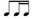 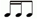 4 Определение на слух лада (мажор и минор трех видов), интервалов в ладу и от звука,      трезвучий главных ступеней, мажорного и минорного трезвучий с обращениями вне лада, увеличенного и уменьшенного трезвучий от звука.5 («отлично») - 100%-я чистота интонационного исполнения; точный ритм; исполнение музыкального примера от начала до конца без остановок.4 («хорошо») - недочеты в отдельных видах работы: небольшие погрешности в интонировании, нарушения в темпе ответа, ошибки в дирижировании.3(«удовлетворительно»)- ошибки, плохое владение интонацией, замедленный темп ответа.2 («неудовлетворительно»)- грубые ошибки, невладение интонацией, медленный темп ответа.«1» - учащийся отказывается от предложенных творческих заданийСлушание музыкисобеседованиеУстный опрос учащегося по основным требованиям уровня знаний предмета.Наличие первоначальных знаний и музыкально-слуховых представлений о музыкальных жанрах, простых формах, инструментах симфонического оркестра.Наличие умений и навыков:- умение передавать свое впечатление в словесной характеристике с опорой на элементы музыкальной речи и средства выразительности;- умение работать с графической моделью музыкального произведения, отражающей детали музыкальной ткани и развития интонаций.Первоначальные знания и музыкально-слуховые представления:- об исполнительских коллективах;- о музыкальных жанрах;- о строении простых музыкальных форм и способах интонационно-тематического развития.Музыкально-слуховое осознание и характеристика жанра и формы в произведениях разных стилей:А. Вивальди, И.С. Бах, К.В. Глюк, Ж.Б. Рамо, Г.Ф. Гендель, Д. Скарлатти, Дж. Россини, В.А. Моцарт, Э.Григ, К. Дебюсси, Н.А. Римский-Корсаков, П.И. Чайковский, А.П. Бородин, А.К. Лядов, С.С. Прокофьев, Б. Бриттен.5 («отлично»)- дан правильный и полный ответ, включающий характеристику содержания музыкального произведения, средств музыкальной выразительности, ответ самостоятельный.4 («хорошо») - ответ правильный, но неполный: дана характеристика содержания музыкального произведения, средств музыкальной выразительности с наводящими (1-2) вопросами учителя.3 («удовлетворительно») - ответ правильный, но неполный, средства музыкальной выразительности раскрыты недостаточно, допустимы несколько наводящих вопросов учителя.2 («неудовлетворительно») - ответ обнаруживает незнание и непонимание учебного материала.«1» - учащийся отказывается от предложенных творческих заданийФортепианопрослушиваниеИсполнить на фортепиано 1-2 разнохарактерных произведенияИсполнить на фортепиано 1-2 разнохарактерных произведения, уровень трудности которых соответствует требованиям к зачету 3 класса.•	знание текста;•	уровень технического развития; •	метроритмическая устойчивость;•	отражение стилевых особенностей; •	выразительность и музыкальность исполнения;•	целостность охвата произведений.от 100 до 75 % - 5 (отлично)от 75 до 50 % - 4 (хорошо)от 50 до 25 % - 3 (удовлетворительно)от 25 до 0 % 2 (неудовлетворительно)«1» - учащийся отказывается от предложенных творческих заданий№ п/пПеречень учебных предметов, по которым будет проводиться вступительное испытаниеФорма проведенияФормы творческих заданийТребования к уровню подготовки учащегося 5 класса ДПОП «Хоровое пение»Критерии оценокХорпрослушивание1 Спеть 2 разнохарактерных произведения. (приветствуется романс, несложная ария)2 Прохлопать (повторить) заданный ритмический рисунок.3 Определить на слух от звука ля первой октавы: ноты в пределах первой октавы до1 -до2 1 Поступающий должен спеть произведения от начала до конца.2 Уровень интонационной погрешности не должен превышать 60%.3 Уровень ритмической погрешности не должен превышать 40%.4 Уровень погрешностей определения на слух не должен превышать 30%.«5» - 100%-я чистота интонационного исполнения; точный ритм; исполнение произведения от начала до конца без остановок; музыкальность и артистизм исполнения; 100% определение на слух. «4» - грамотное исполнение с небольшими интонационными и ритмическими погрешностями, допустимы одна-две остановки за время исполнения произведения; эмоциональное исполнение; 50% определение на слух.«3» - исполнение с большим количеством интонационных и ритмических погрешностей, большое количество остановок за время исполнения произведения; мало эмоциональное исполнение; 30% определение на слух.«2» - комплекс серьезных недостатков: фальшивая интонация, не ритмичное исполнение, большое количество остановок за время исполнения произведения; неэмоциональное исполнение; не определил ни одного звука на слух.«1» - учащийся отказывается от предложенных творческих заданийСольфеджиопрослушивание1 Чтение с листа мелодии с дирижированием.2 Вокально-интонационные упражнения в ладу и вне лада3 Определение ритмического рисунка.4 Определение на слух интервалов, аккордов, видов минора1 Сольфеджирование одноголосных музыкальных примеров, включающих прорабатываемые мелодические и ритмические обороты, в пройденных тональностях, в размерах 2/4, 3/4, 4/4.2 Пение гамм до 4х знаков в ключе. Пение трех видов минора. Пение отдельных ступеней, мелодических оборотов. Пение пройденных интервалов в тональности и от звука, тритонов. Пение аккордовых последовательностей (4-5 аккордов) мелодически.3 Повторение записанного ритмического рисунка на слоги, с простукиванием в размерах 2/4, 3/4, 4/4, с затактом.      Ритмические упражнения с пунктирным ритмом.4 Определение на слух лада (мажор и минор трех видов), интервалов в ладу и от звука, тритонов,       трезвучий главных ступеней, мажорного и минорного трезвучий с обращениями вне лада, увеличенного и уменьшенного трезвучий от звука. Определение последовательности аккордов в пройденных тональностях (до 5 аккордов).5 («отлично») - 100%-я чистота интонационного исполнения; точный ритм; исполнение музыкального примера от начала до конца без остановок.4 («хорошо») - недочеты в отдельных видах работы: небольшие погрешности в интонировании, нарушения в темпе ответа, ошибки в дирижировании.3(«удовлетворительно»)- ошибки, плохое владение интонацией, замедленный темп ответа.2 («неудовлетворительно»)- грубые ошибки, невладение интонацией, медленный темп ответа.«1» - учащийся отказывается от предложенных творческих заданийСлушание музыкисобеседованиеУстный опрос учащегося по основным требованиям уровня знаний предмета.Наличие умений и навыков:- умение передавать свое впечатление в словесной характеристике с опорой на элементы музыкальной речи и средства выразительности;- умение работать с графической моделью музыкального произведения, отражающей детали музыкальной ткани и развития интонаций.Первоначальные знания и музыкально-слуховые представления:- об исполнительских коллективах;- о музыкальных жанрах;- о строении простых музыкальных форм и способах интонационно-тематического развития.Музыкально-слуховое осознание и характеристика жанра и формы в произведениях разных стилей:А. Вивальди, И.С. Бах, К.В. Глюк, Ж.Б. Рамо, Г.Ф. Гендель, Д. Скарлатти, Дж. Россини, В.А. Моцарт, Э.Григ, К. Дебюсси, Н.А. Римский-Корсаков, П.И. Чайковский, А.П. Бородин, А.К. Лядов, С.С. Прокофьев, Б. Бриттен.5 («отлично»)- дан правильный и полный ответ, включающий характеристику содержания музыкального произведения, средств музыкальной выразительности, ответ самостоятельный.4 («хорошо») - ответ правильный, но неполный: дана характеристика содержания музыкального произведения, средств музыкальной выразительности с наводящими (1-2) вопросами учителя.3 («удовлетворительно») - ответ правильный, но неполный, средства музыкальной выразительности раскрыты недостаточно, допустимы несколько наводящих вопросов учителя.2 («неудовлетворительно») - ответ обнаруживает незнание и непонимание учебного материала.«1» - учащийся отказывается от предложенных творческих заданийМузыкальная литературасобеседование Устный опрос учащегося по основным требованиям уровня знаний предмета. Учащиеся должны уметь:грамотно и связно рассказывать о том или ином сочинении или историческом событии,знать специальную терминологию,ориентироваться в биографии композитора,представлять исторический контекст событий, изложенных в биографиях композиторов,определить на слух тематический материал пройденных произведений- первичные знания о роли и значении музыкального искусства в системе культуры, духовно-нравственном развитии человека;- знание особенностей национальных традиций, фольклорных истоков музыки;- знание в соответствии с программными требованиями музыкальных произведений зарубежных и отечественных композиторов различных исторических периодов, стилей, жанров и форм (от эпохи барокко до современности).5 («отлично») - содержательный и грамотный (с позиции русского языка) устный или письменный ответ с верным изложением фактов. Точное определение на слух тематического материала пройденных сочинений. Свободное ориентирование в определенных эпохах (историческом контексте, других видах искусств).4 («хорошо») - устный ответ, содержащий не более 2-3 незначительных ошибок. Определение на слух тематического материала также содержит 2-3 неточности негрубого характера или 1грубую ошибку и 1 незначительную. Ориентирование в историческом контексте может вызывать небольшое затруднение, требовать время на размышление, но в итоге дается необходимый ответ.3(«удовлетворительно») - устный ответ, содержащий 3 грубые ошибки или 4-5 незначительных. В определении на слух тематического материала допускаются: 3 грубые ошибки или 4-5 незначительные. В целом ответ производит впечатление поверхностное, что говорит о недостаточно качественной или непродолжительной подготовке обучающегося.2 («неудовлетворительно») - большая часть устного или письменного ответа неверна; в определении на слух тематического материала более 70% ответов ошибочны. Обучающийся слабо представляет себе эпохи, стилевые направления, другие виды искусства.«1» - учащийся отказывается от предложенных творческих заданийФортепианопрослушиваниеИсполнить на фортепиано 1-2 разнохарактерных произведенияИсполнить на фортепиано 1-2 разнохарактерных произведения, уровень трудности которых соответствует требованиям к зачету 4 класса.•	знание текста;•	уровень технического развития;•	 владение основными пианистическими приемами;•	качество слухового контроля;•	грамотность педализации;•	осмысленность и выразительность исполнения;•	метроритмическая устойчивость;•	отражение стилевых особенностей; •	выразительность и музыкальность исполнения;•	целостность охвата произведений.от 100 до 75 % - 5 (отлично)от 75 до 50 % - 4 (хорошо)от 50 до 25 % - 3 (удовлетворительно)от 25 до 0 % 2 (неудовлетворительно)«1» - учащийся отказывается от предложенных творческих заданий№ п/пПеречень учебных предметов, по которым будет проводиться вступительное испытаниеФорма проведенияФормы творческих заданийТребования к уровню подготовки учащегося 6 класса ДПОП «Хоровое пение»Критерии оценокХорпрослушивание1 Спеть 2 разнохарактерных произведения. (приветствуется романс, несложная ария, не дублирующий аккомпанемент)2 Прохлопать (повторить) заданный ритмический рисунок.3 Определить на слух от звука ля первой октавы: ноты в пределах первой октавы до1 -до2 4 Чтение с листа несложной хоровой партии.1 Поступающий должен спеть произведения от начала до конца.2 Уровень интонационной погрешности не должен превышать 60%.3 Уровень ритмической погрешности не должен превышать 40%.4 Уровень погрешностей определения на слух не должен превышать 30%.5 Уровень погрешностей в чтении с листа не должен превышать 70%.«5» - 100%-я чистота интонационного исполнения; точный ритм; исполнение произведения от начала до конца без остановок; музыкальность и артистизм исполнения; 100% определение на слух, 80-90% точного исполнения при чтении с листа.«4» - грамотное исполнение с небольшими интонационными и ритмическими погрешностями, допустимы одна-две остановки за время исполнения произведения; эмоциональное исполнение; 50%   определение на слух; 50-60% точного исполнения при чтении с листа. «3» - исполнение с большим количеством интонационных и ритмических погрешностей, большое количество остановок за время исполнения произведения; мало эмоциональное исполнение; 30% определение на слух; 30-40% точного исполнения при чтении с листа.«2» - комплекс серьезных недостатков: фальшивая интонация, не ритмичное исполнение, большое количество остановок за время исполнения произведения; неэмоциональное исполнение; не определил ни одного звука на слух; менее 30% точного исполнения при чтении с листа.«1» - учащийся отказывается от предложенных творческих заданийСольфеджиопрослушивание1 Чтение с листа мелодии с дирижированием.2 Вокально-интонационные упражнения в ладу и вне лада3 Определение ритмического рисунка.4 Определение на слух интервалов, аккордов, видов минора1 Сольфеджирование одноголосных музыкальных примеров, включающих прорабатываемые мелодические и ритмические обороты, в пройденных тональностях, в размерах 2/4, 3/4, 4/4.2 Пение гамм до 5 знаков в ключе. Пение трех видов минора. Пение отдельных ступеней, мелодических оборотов. Пение пройденных интервалов в тональности и от звука, тритонов, Д7 с обращением и разрешением. Пение аккордовых последовательностей (4-5 аккордов) мелодически.3 Повторение записанного ритмического рисунка с простукиванием в размерах 2/4, 3/4, 4/4, 3/8, 6/8, с затактом.      Ритмические упражнения с пунктирным ритмом.4 Определение на слух лада (мажор и минор трех видов), интервалов в ладу и от звука, тритонов,       трезвучий главных ступеней, мажорного и минорного трезвучий с обращениями вне лада, увеличенного и уменьшенного трезвучий от звука. Определение Д7 с обращением и разрешением в последовательности аккордов в пройденных тональностях (до 5 аккордов).5 («отлично») - 100%-я чистота интонационного исполнения; точный ритм; исполнение музыкального примера от начала до конца без остановок.4 («хорошо») - недочеты в отдельных видах работы: небольшие погрешности в интонировании, нарушения в темпе ответа, ошибки в дирижировании.3(«удовлетворительно»)- ошибки, плохое владение интонацией, замедленный темп ответа.2 («неудовлетворительно»)- грубые ошибки, невладение интонацией, медленный темп ответа.«1» - учащийся отказывается от предложенных творческих заданийСлушание музыкисобеседованиеУстный опрос учащегося по основным требованиям уровня знаний предмета. Наличие умений и навыков:- умение передавать свое впечатление в словесной характеристике с опорой на элементы музыкальной речи и средства выразительности;- умение работать с графической моделью музыкального произведения, отражающей детали музыкальной ткани и развития интонаций.Первоначальные знания и музыкально-слуховые представления:- об исполнительских коллективах;- о музыкальных жанрах;- о строении простых музыкальных форм и способах интонационно-тематического развития.Музыкально-слуховое осознание и характеристика жанра и формы в произведениях разных стилей:А. Вивальди, И.С. Бах, К.В. Глюк, Ж.Б. Рамо, Г.Ф. Гендель, Д. Скарлатти, Дж. Россини, В.А. Моцарт, Э.Григ, К. Дебюсси, Н.А. Римский-Корсаков, П.И. Чайковский, А.П. Бородин, А.К. Лядов, С.С. Прокофьев, Б. Бриттен.5 («отлично»)- дан правильный и полный ответ, включающий характеристику содержания музыкального произведения, средств музыкальной выразительности, ответ самостоятельный.4 («хорошо») - ответ правильный, но неполный: дана характеристика содержания музыкального произведения, средств музыкальной выразительности с наводящими (1-2) вопросами учителя.3 («удовлетворительно») - ответ правильный, но неполный, средства музыкальной выразительности раскрыты недостаточно, допустимы несколько наводящих вопросов учителя.2 («неудовлетворительно») - ответ обнаруживает незнание и непонимание учебного материала.«1» - учащийся отказывается от предложенных творческих заданийМузыкальная литературасобеседованиеУстный опрос учащегося по основным требованиям уровня знаний предмета. Учащиеся должны уметь:грамотно и связно рассказывать о том или ином сочинении или историческом событии,знать специальную терминологию,ориентироваться в биографии композитора,представлять исторический контекст событий, изложенных в биографиях композиторов,определить на слух тематический материал пройденных произведений- навыки по выполнению теоретического анализа музыкального произведения – формы, стилевых особенностей, жанровых черт, фактурных, метроритмических, ладовых особенностей;- знание основных исторических периодов развития зарубежного и отечественного музыкального искусства во взаимосвязи с другими видами искусств (изобразительного, театрального, киноискусства, литературы), основные стилистические направления, жанры;- знание творческих биографий зарубежных и отечественных композиторов согласно программным требованиям5 («отлично») - содержательный и грамотный (с позиции русского языка) устный или письменный ответ с верным изложением фактов. Точное определение на слух тематического материала пройденных сочинений. Свободное ориентирование в определенных эпохах (историческом контексте, других видах искусств).4 («хорошо») - устный ответ, содержащий не более 2-3 незначительных ошибок. Определение на слух тематического материала также содержит 2-3 неточности негрубого характера или 1грубую ошибку и 1 незначительную. Ориентирование в историческом контексте может вызывать небольшое затруднение, требовать время на размышление, но в итоге дается необходимый ответ.3(«удовлетворительно») - устный ответ, содержащий 3 грубые ошибки или 4-5 незначительных. В определении на слух тематического материала допускаются: 3 грубые ошибки или 4-5 незначительные. В целом ответ производит впечатление поверхностное, что говорит о недостаточно качественной или непродолжительной подготовке обучающегося.2 («неудовлетворительно») - большая часть устного или письменного ответа неверна; в определении на слух тематического материала более 70% ответов ошибочны. Обучающийся слабо представляет себе эпохи, стилевые направления, другие виды искусства.«1» - учащийся отказывается от предложенных творческих заданийФортепианопрослушиваниеИсполнить на фортепиано 1-2 разнохарактерных произведенияИсполнить на фортепиано 1-2 разнохарактерных произведения, уровень трудности которых соответствует требованиям к зачету 5 класса.знание текста;уровень технического развития; владение основными пианистическими приемами;качество слухового контроля;грамотность педализации;осмысленность и выразительность исполнения;метроритмическая устойчивость;отражение стилевых особенностей; выразительность и музыкальность исполнения;целостность охвата произведений;сценическая выдержка.от 100 до 75 % - 5 (отлично)от 75 до 50 % - 4 (хорошо)от 50 до 25 % - 3 (удовлетворительно)от 25 до 0 % 2 (неудовлетворительно)«1» - учащийся отказывается от предложенных творческих заданий№ п/пПеречень учебных предметов, по которым будет проводиться вступительное испытаниеФорма проведенияФормы творческих заданийТребования к уровню подготовки учащегося 7 класса ДПОП «Хоровое пение»Критерии оценокХорпрослушивание1 Спеть 2 разнохарактерных произведения. (приветствуется романс, несложная ария, не дублирующий аккомпанемент)2 Прохлопать (повторить) заданный ритмический рисунок.3 Определить на слух от звука ля первой октавы: ноты в пределах первой октавы до1 -до2 4 Чтение с листа несложной хоровой партии.1 Поступающий должен спеть произведения от начала до конца.2 Уровень интонационной погрешности не должен превышать 60%.3 Уровень ритмической погрешности не должен превышать 40%.4 Уровень погрешностей определения на слух не должен превышать 30%.5 Уровень погрешностей в чтении с листа не должен превышать 70%.«5» - 100%-я чистота интонационного исполнения; точный ритм; исполнение произведения от начала до конца без остановок; музыкальность и артистизм исполнения; 100% определение на слух, 80-90% точного исполнения при чтении с листа.«4» - грамотное исполнение с небольшими интонационными и ритмическими погрешностями, допустимы одна-две остановки за время исполнения произведения; эмоциональное исполнение; 50% определение на слух; 50-60% точного исполнения при чтении с листа. «3» - исполнение с большим количеством интонационных и ритмических погрешностей, большое количество остановок за время исполнения произведения; мало эмоциональное исполнение; 30% определение на слух; 30-40% точного исполнения при чтении с листа.«2» - комплекс серьезных недостатков: фальшивая интонация, не ритмичное исполнение, большое количество остановок за время исполнения произведения; неэмоциональное исполнение; не определил ни одного звука на слух; менее 30% точного исполнения при чтении с листа.«1» - учащийся отказывается от предложенных творческих заданийСольфеджиопрослушивание1 Чтение с листа мелодии с дирижированием.2 Вокально-интонационные упражнения в ладу и вне лада3 Определение ритмического рисунка.4 Определение на слух интервалов, аккордов, видов минора1 Сольфеджирование одноголосных музыкальных примеров, включающих прорабатываемые мелодические и ритмические обороты, в пройденных тональностях, в размерах 2/4, 3/4, 4/4   с элементами хроматизма, модуляциями.2 Пение гамм до 6 знаков в ключе, пентатоники, мелодических оборотов с использованием альтерированных ступеней. Пение пройденных интервалов в тональности и от звука, тритонов, Д7 с обращением и разрешением. Пение аккордовых последовательностей (4-5 аккордов) мелодически.3 Повторение записанного ритмического рисунка с простукиванием в размерах 2/4, 3/4, 4/4, 3/8, 6/8, с затактом.      Ритмические упражнения с пунктирным ритмом.4 Определение на слух лада (мажор и минор трех видов), интервалов в ладу и от звука, тритонов, мажорного и минорного трезвучий с обращениями вне лада, увеличенного и уменьшенного трезвучий от звука. Определение Д7 с обращением и разрешением, септаккордов VII ступени в последовательности аккордов в пройденных тональностях (до 5 аккордов).5 («отлично») - 100%-я чистота интонационного исполнения; точный ритм; исполнение музыкального примера от начала до конца без остановок.4 («хорошо») - недочеты в отдельных видах работы: небольшие погрешности в интонировании, нарушения в темпе ответа, ошибки в дирижировании.3(«удовлетворительно»)- ошибки, плохое владение интонацией, замедленный темп ответа.2 («неудовлетворительно»)- грубые ошибки, невладение интонацией, медленный темп ответа.«1» - учащийся отказывается от предложенных творческих заданийСлушание музыкисобеседованиеУстный опрос учащегося по основным требованиям уровня знаний предмета. Наличие умений и навыков:- умение передавать свое впечатление в словесной характеристике с опорой на элементы музыкальной речи и средства выразительности;- умение работать с графической моделью музыкального произведения, отражающей детали музыкальной ткани и развития интонаций.Первоначальные знания и музыкально-слуховые представления:- об исполнительских коллективах;- о музыкальных жанрах;- о строении простых музыкальных форм и способах интонационно-тематического развития.Музыкально-слуховое осознание и характеристика жанра и формы в произведениях разных стилей:А. Вивальди, И.С. Бах, К.В. Глюк, Ж.Б. Рамо, Г.Ф. Гендель, Д. Скарлатти, Дж. Россини, В.А. Моцарт, Э.Григ, К. Дебюсси, Н.А. Римский-Корсаков, П.И. Чайковский, А.П. Бородин, А.К. Лядов, С.С. Прокофьев, Б. Бриттен.5 («отлично»)- дан правильный и полный ответ, включающий характеристику содержания музыкального произведения, средств музыкальной выразительности, ответ самостоятельный.4 («хорошо») - ответ правильный, но неполный: дана характеристика содержания музыкального произведения, средств музыкальной выразительности с наводящими (1-2) вопросами учителя.3 («удовлетворительно») - ответ правильный, но неполный, средства музыкальной выразительности раскрыты недостаточно, допустимы несколько наводящих вопросов учителя.2 («неудовлетворительно») - ответ обнаруживает незнание и непонимание учебного материала.«1» - учащийся отказывается от предложенных творческих заданийМузыкальная литературасобеседованиеУстный опрос учащегося по основным требованиям уровня знаний предмета. Учащиеся должны уметь:грамотно и связно рассказывать о том или ином сочинении или историческом событии,знать специальную терминологию,ориентироваться в биографии композитора,представлять исторический контекст событий, изложенных в биографиях композиторов,определить на слух тематический материал пройденных произведений- знание профессиональной музыкальной терминологии;- сформированные основы эстетических взглядов, художественного вкуса, наличие интереса к музыкальному искусству и музыкальной деятельности;- умение в устной и письменной форме излагать свои мысли о творчестве композиторов;  - умение определять на слух фрагменты того или иного изученного музыкального произведения;- навыки по восприятию музыкального произведения, умение выражать свое к нему отношение, обнаруживать ассоциативные связи с другими видами искусств.5 («отлично») - содержательный и грамотный (с позиции русского языка) устный или письменный ответ с верным изложением фактов. Точное определение на слух тематического материала пройденных сочинений. Свободное ориентирование в определенных эпохах (историческом контексте, других видах искусств).4 («хорошо») - устный ответ, содержащий не более 2-3 незначительных ошибок. Определение на слух тематического материала также содержит 2-3 неточности негрубого характера или 1грубую ошибку и 1 незначительную. Ориентирование в историческом контексте может вызывать небольшое затруднение, требовать время на размышление, но в итоге дается необходимый ответ.3(«удовлетворительно») - устный ответ, содержащий 3 грубые ошибки или 4-5 незначительных. В определении на слух тематического материала допускаются: 3 грубые ошибки или 4-5 незначительные. В целом ответ производит впечатление поверхностное, что говорит о недостаточно качественной или непродолжительной подготовке обучающегося.2 («неудовлетворительно») - большая часть устного или письменного ответа неверна; в определении на слух тематического материала более 70% ответов ошибочны. Обучающийся слабо представляет себе эпохи, стилевые направления, другие виды искусства.«1» - учащийся отказывается от предложенных творческих заданийФортепианопрослушиваниеИсполнить на фортепиано 1-2 разнохарактерных произведенияИсполнить на фортепиано 1-2 разнохарактерных произведения, уровень трудности которых соответствует требованиям к зачету 6 класса.знание текста;уровень технического развития; владение основными пианистическими приемами;качество слухового контроля;грамотность педализации;осмысленность и выразительность исполнения;метроритмическая устойчивость;отражение стилевых особенностей; выразительность и музыкальность исполнения;целостность охвата произведений;культура звукоизвлечения;сценическая выдержка. от 100 до 75 % - 5 (отлично)от 75 до 50 % - 4 (хорошо)от 50 до 25 % - 3 (удовлетворительно)от 25 до 0 % 2 (неудовлетворительно)«1» - учащийся отказывается от предложенных творческих заданий